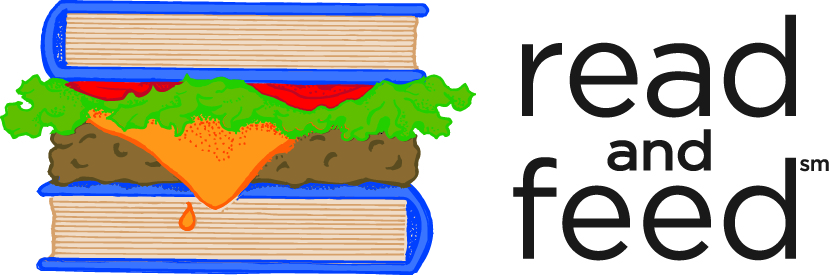 Book Donation GuidelinesThank you for your interest in donating books to Read and Feed. We appreciate your help in giving kids in Wake County an appetite for reading! Please make sure to complete our in-kind donation form so that we can send you an acknowledgement of your tax deductible donation.Donation drop-off location: Read and Feed Office193 High House RoadCary, NC 27511(919) 538-3840*Please call the Read and Feed office regarding book donation pickup, as available.